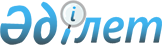 "Халықты сауда алаңымен қамтамасыз етудің ең төмен нормативтерін бекіту туралы" Қазақстан Республикасы Ұлттық экономика министрінің 2015 жылғы 28 ақпандағы № 160 бұйрығына өзгеріс енгізу туралыҚазақстан Республикасы Премьер-Министрінің орынбасары - Сауда және интеграция министрінің 2023 жылғы 9 наурыздағы № 100-НҚ бұйрығы. Қазақстан Республикасының Әділет министрлігінде 2023 жылғы 13 наурызда № 32049 болып тіркелді
      БҰЙЫРАМЫН:
      1. "Халықты сауда алаңымен қамтамасыз етудің ең төмен нормативтерін бекіту туралы" Қазақстан Республикасы Ұлттық экономика министрінің 2015 жылғы № 160 бұйрығына (нормативтік құқықтық актілерді мемлекеттік тіркеу тізілімінде № 10647 болып тіркелген) келесідей өзгеріс енгізілсін:
      көрсетілген бұйрықпен бекітілген Халықты сауда алаңымен қамтамасыз етудің ең төменгі нормативтері осы бұйрыққа қосымшаға сәйкес жаңа редакцияда жазылсын.
      2. Қазақстан Республикасы Сауда және интеграция министрлігі заңнамада белгіленген тәртіппен:
      1) осы бұйрықтың Қазақстан Республикасы Әділет министрлігінде мемлекеттік тіркелуін;
      2) осы бұйрықты Қазақстан Республикасы Сауда және интеграция министрлігінің интернет-ресурсында орналастыруды қамтамасыз етсін.
      3. Осы бұйрықтың орындалуын бақылау жетекшілік ететін Қазақстан Республикасының Сауда және интеграция вице-министріне жүктелсін.
      4. Осы бұйрық алғашқы ресми жарияланған күнінен кейін күнтізбелік он күн өткен соң қолданысқа енгізіледі. Халықты сауда алаңымен қамтамасыз етудің ең төменгі нормативтері
					© 2012. Қазақстан Республикасы Әділет министрлігінің «Қазақстан Республикасының Заңнама және құқықтық ақпарат институты» ШЖҚ РМК
				
      Қазақстан Республикасы Премьер-Министрінің орынбасары - Сауда және интеграция министрі 

С. Жумангарин
Қазақстан Республикасы
Премьер-Министрінің
орынбасары - 
Сауда және интеграция министрі
2023 жылғы 9 наурыздағы
№ 100-НҚ Бұйрыққа
қосымшаҚазақстан Республикасы
Ұлттық экономика министрінің
2015 жылғы 28 ақпандағы
№ 160 бұйрығымен
бекітілген
№ р/с

Өңір

1 мың адамға шаршы метр

1
Абай облысы
Абай облысы
621
2
Ақмола облысы
Ақмола облысы
706
3
Ақтөбе облысы
Ақтөбе облысы
453
4
Алматы қаласы
Алматы қаласы
545
5
Алматы облысы
Алматы облысы
220
6
Астана қаласы
Астана қаласы
722
7
Атырау облысы
Атырау облысы
745
8
Батыс Қазақстан облысы
Батыс Қазақстан облысы
705
9
Жамбыл облысы
Жамбыл облысы
445
10
Жетісу облысы
Жетісу облысы
201
11
Қарағанды облысы
Қарағанды облысы
454
12
Қостанай облысы
Қостанай облысы
762
13
Қызылорда облысы
Қызылорда облысы
542
14
Маңғыстау облысы
Маңғыстау облысы
723
15
Павлодар облысы
Павлодар облысы
674
16
Солтүстік Қазақстан облысы
Солтүстік Қазақстан облысы
770
17
Түркістан облысы
Түркістан облысы
474
18
Ұлытау облысы
Ұлытау облысы
750,3
19
Шығыс Қазақстан облысы
Шығыс Қазақстан облысы
521
20
Шымкент қаласы
Шымкент қаласы
474
21
Қазақстан Республикасы
Қазақстан Республикасы
621